Slavoj BolerázDnes sa na našom domácom ihrisku predstaví súperSlavoj Boleráz. Týmto u nás srdečne vítame vedenie, hráčov, fanúšikov hostí i domácich. Nášdnešný súper sa nachádza po 21.kole na 9 mieste s 23 bodmi. Naše mužstvo sa nachádza na 4 mieste s 31 bodmi. Dnes sa stretávame v 21.kole 4.ligy ZsFZ -2018/2019. Veríme, že dnes uvidíme pekný futbal.BLAVA DO TOHO! ŠK BLAVA 1928 Slavoj BolerázBLAVAŠPORTSPRAVODAJ ŠPORTOVÝCH KLUBOV ŠK BLAVA 1928Ročník XXI. ČÍSLO 11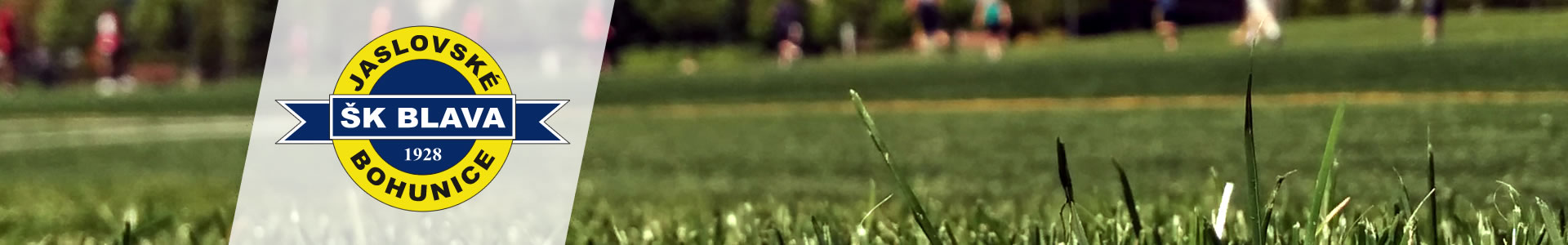 ZSFZ – 4.liga 2018-201921.kolo 14. Apríla 2019 o 15:30 hodŠK BLAVA 1928–Slavoj BolerázRozhodca:Igor MokrýI.asistent rozhodcu:Juraj FeranecII.asistent rozhodcu:Igor JakubisDelegát: Peter BachratýDátum vydania: 2019-04-10WWW.SKBLAVA.